КАРАР                                                                                      ПОСТАНОВЛЕНИЕ«10» январь 2018й.                             №1/1                          «10» января 2018г.   	Рассмотрев обращение ООО "Инвестстрой" и в соответствии со статьей 28 Федерального закона от 06 октября 2003 года №131-ФЗ «Об общих принципах организации местного самоуправления в Российской Федерации» ист.ст.42,43,45  Градостроительного кодекса Российской Федерации" от 14.04.2016,   ПОСТАНОВЛЯЮ: 1. Разрешить ООО "Инвестстрой" разработку проекта планировки и проекта межевания территории для строительства объекта ПАО «Газпром» по объекту «Дооснащение ИТСО КС Дюртюлинского ЛПУ МГ и Шаранского ЛПУ МГ» на территории сельского поселения Московский  сельсовет муниципального района Дюртюлинский района Республики Башкортостан.  2. Подготовку документов по планировке и межеванию территории осуществить в соответствии с требованиями  технических регламентов, градостроительных регламентов,  с учетом границ территорий объектов культурного наследия, границ зон с особыми условиями использования территорий, с проектными решениями по дальнейшей рекультивации нарушенных земель, с учетом мероприятий, исключающих возможность вредного воздействия объекта на окружающую среду, с установлением очередности занятия земель, учитывающим беспрепятственное и рациональное использование земель в период строительства объекта и т.д.3.  Исполнителю разработки проекта планировки и проекта межевания территории ООО «Инвестстрой»:          3.1.      Выполнить разработку документации по планировке территории в соответствии с техническим заданием, являющимся приложением №1 к настоящему постановлению.         3.2.  По окончании разработки проекта планировки и проекта межевания территории, указанных в п.1 настоящего постановления, представить в администрацию муниципального образования согласованную в соответствии с требованиями действующего законодательства и техническим заданием документацию, для дальнейшего утверждения в установленном действующим законодательством порядке. Представить необходимые материалы для проведения публичных слушаний по проекту планировки и проекту межевания, принять участие и обеспечить присутствие проектной организации на публичных слушаниях по проекту планировки и проекту межевания вышеуказанной территории.         3.3.  Опубликовать информационное сообщение о начале разработки проект планировки  и проекта межевания территории для строительства объекта ПАО «Газпром» по объекту: «Дооснащение ИТСО КС Дюртюлинского ЛПУ МГ и Шаранского ЛПУ МГ» на территории сельского поселения Московский  сельсовет муниципального района Дюртюлинский района Республики Башкортостан и о назначении публичных слушаний по планировки территории, проекту межевания под вышеуказанный объект на информационном стенде в здании администрации сельского поселения Московский  сельсовет по адресу: с. Москово, ул. Калинина, д.47/1 и на официальном сайте администрации в сети интернет и в районной газете "Юлдаш"                                    4. По окончании разработки проектной документации в администрации сельского поселения проверить на соответствие требованиям ч. 10 ст.45 Градостроительного кодекса Российской Федерации, организовать и провести публичные слушания, её утверждение в соответствии со ст. ст. 45, 46 Градостроительного кодекса РФ.                                                  5. ООО «Инвестстрой» обеспечить за счет собственных средств разработку документации, указанной в п.1 настоящего постановления.6. Контроль за выполнением настоящего постановления возлагаю на себя.7. Постановление вступает в силу со дня его подписания. Глава сельского поселения			                                     Д.З.Хуснутдинов УТВЕРЖДАЮГлава сельского поселения Московский сельсовет муниципального района Дюртюлинский район Республики Башкортостан ______________ Д.З.ХуснутдиновПриложение 1ЗАДАНИЕ НА ПРОЕКТИРОВАНИЕ №1На разработку:-проекты планировок и проекты межевания территории, для размещения линейного объекта:«Дооснащение ИТСО КС Дюртюлинского ЛПУ МГ и Шаранского ЛПУ МГ» на территории СП Московский с/с Дюртюлинского района Республики Башкортостан.УТВЕРЖДАЮГлава сельского поселения Московский сельсовет муниципального района Дюртюлинский район Республики Башкортостан ______________ Д.З.ХуснутдиновВариант 2 (оба варианта правильные, любой можно принять, я приняла 1 вариант)Приложение 1ТЕХНИЧЕСКОЕ ЗАДАНИЕна разработку документации по планировке территорииБашкортостан  РеспубликаһыДүртөйлө районы муниципаль районыныңМәскәү  ауыл  советы ауыл биләмәһе хакимиәте башлыгыКалинин урамы, 47/1й., Мәскәү ауылы, Дүртөйле районы, Башкортостан  Республикаһы, 452311 Тел. (34787) 63-1-48, факс (34787) 63-149Е-mail: mosk.selsovet@yandex.ru 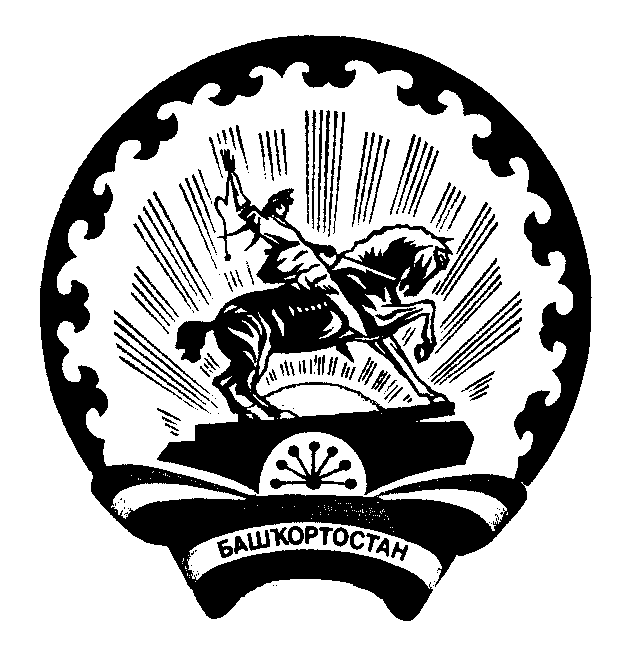 Главасельского поселенияМосковский сельсоветмуниципального районаДюртюлинский районРеспублики  БашкортостанКалинина ул., д.47/1, с. Москово, Дюртюлинский районРеспублика Башкортостан, 452311Тел. (34787) 63-1-48, факс  8-347-87-63-149Е-mail: mosk.selsovet@yandex.ru О подготовке проектов планировки и межевания территории для строительства объекта: «Дооснащение ИТСО КС Дюртюлинского ЛПУ МГ и Шаранского ЛПУ МГ» на территории сельского    поселения    Московский    сельсовет № п/пНаименование разделовСодержание1Документация по планировке территории -проекты планировок и проекты межевания территории, для размещения линейного объекта:«Дооснащение ИТСО КС Дюртюлинского ЛПУ МГ и Шаранского ЛПУ МГ» на территории СП Московский с/с Дюртюлинского района Республики Башкортостан. (далее Объект).2Основание для разработки документа по планировке территории Градостроительный кодекс РФ, Постановление администрации СП Московский сельсовет МР Дюртюлинский район РБ №1/1 от 10.01.2018г.3Цель разработки документа по планировке территории Установление границ земельных участков, предназначенных для строительства линейных объектов, установление параметров планируемого развития территории, зонирования и градостроительного регламентирования,  создание действенного инструмента управления развитием территории в соответствии с федеральным законодательством и законодательством Республики Башкортостан - развитие инженерной, транспортной инфраструктур и инвестиционной привлекательности района.4Заказчик (полное и сокращенное наименование)ДОАО «Газпроектинжиниринг»5Разработчик ООО «Инвестстрой»6Нормативно-правовая база разработки документа по планировке территории Градостроительный Кодекс РФ;  Водный Кодекс РФ, Воздушный Кодекс РФ; Земельный Кодекс РФ; «Инструкция о порядке разработки, согласования, экспертизы и утверждения градостроительной документации», утв. Постановлением Государственного комитета РФ по строительству и ЖКК № 150 от 29 октября 2002г ФЗ от 24.07.2007г. N 221-ФЗ "О государственном кадастре недвижимости";   Постановление Правительства РФ от 12.05.2017 N 564 "Об утверждении Положения о составе и содержании проектов планировки территории, предусматривающих размещение одного или нескольких линейных объектов", нормативно-правовые акты, регулирующие водоохранные, санитарные, противопожарные и др. нормы; 7Описание проектируемой территории с указанием ее наименования и основных характеристикТерритория сельского поселения Московский сельсовет муниципального района Дюртюлинский район Республики Башкортостан, кадастровый квартал  02:22:1108018Основные требования к составу и содержанию проектаСостав и содержание проектов планировки территорий на линейные объекты должны соответствовать требованиям Градостроительного кодекса РФ, Постановлению Правительства РФ от 12.05.2017 N 564 "Об утверждении Положения о составе и содержании проектов планировки территории, предусматривающих размещение одного или нескольких линейных объектов" и другим нормативно правовым документам.                           9Требования к сбору исходных данных Сбор исходных данных осуществляется заказчиком.10Требования    к      содержанию   и   форме представляемых материалов заказчикуПри подготовке проекта планировки руководствоваться требованиями Градостроительного кодекса, а также другими действующими на территории РФ нормативами и правилами, в соответствии с требованиями технических регламентов, градостроительных регламентов, с учетом границ территорий объектов культурного наследия, границ зон с особыми условиями использования территорий, с проектными решениями по дальнейшей рекультивации нарушенных земель, с учетом мероприятий, исключающих возможность вредного воздействия объекта на окружающую среду, с установлением очередности занятия земель, учитывающим беспрепятственное и рациональное использование земель в период строительства объекта и т.д..Заказчику(разработчику)предоставить СП Московский сельсовет МР Дюртюлинский район РБ заключение о наличии(отсутствии) особо охраняемых природных территорий республиканского значения, объектов культурного наследия, полезных ископаемых, полигонов ТКО, водных объектов, лесных участков и т.д., на предполагаемых проектируемых участках.Заказчик(разработчик) передает в администрацию СП Московский сельсовет МР Дюртюлинский район РБ проект планировки и проект межевания сброшюрованный в том в количестве 2 (двух) экземпляров на  бумажном носителе (графические материалы на топографической подоснове) и электронной версии проекта планировки, полностью идентичного бумажной версии, на CD-дисках.      Предусмотреть брошюровку томов проекта планировки и проекта межевания в твердых папках с легкоразъемными креплениями (замками). Все сброшюрованные тома проекта планировки и проекта межевания в обязательном порядке должны иметь сквозную нумерацию листов, начиная с титульного листа, при  этом титульный лист не нумеровать. Обложку тома не нумеровать и не включать в общее количество листов. Номер листа указать в правом верхнем углу рабочего поля листа. Проект планировки и проект межевания должны быть оформлены соответствующими подписями ответственных лиц. Утверждение проекта планировки территории и проекта межевания производится в соответствии с Градостроительным кодексом РФ.11Порядок согласования, обсуждения, экспертизы и утверждения  проекта планировки и проекта межеванияЗаказчик(разработчик):                                                                                              - обеспечивает  организацию работ по согласованию с органами местного самоуправления поселения; территориальным отделением по Дюртюлинскому лесничеству, с правообладателями земельных участков, попадающих в границы строительных работ, территориальным управлением Минэкологии РБ, организациями, выдавшими техусловия (при необходимости),  - осуществляет устранение замечаний согласовывающих органов и организаций,-проводит публичные слушания.№ пунктаПеречень основных данных и требованийСодержание основных данных и требований к выполнению работ123I . Общие требованияI . Общие требованияI . Общие требования1.Наименование объекта«Дооснащение ИТСО КС Дюртюлинского ЛПУ МГ и Шаранского ЛПУ МГ»2.ЗаказчикДОАО «Газпроектинжиниринг» 3.ИсполнительООО «Инвестстрой»4.Цель разработки проекта планировкиПроект планировки территории для размещения линейного объекта направлен на:обеспечение устойчивого развития территории;установление границ земельных участков, на которых размещены конструктивные элементы объекта «Дооснащение ИТСО КС Дюртюлинского ЛПУ МГ и Шаранского ЛПУ МГ»;выделение элементов планировочной структуры, установление (определение) границ зон планируемого размещения объекта.5.Технические и исходные данные, предоставляемые Заказчикомрешение уполномоченного органа о подготовке документации по планировке территории;техническое задание на подготовку документации по планировке территории, утвержденное уполномоченным органом;топографическая основа М 1 : 500 и крупнее (по согласованию с Заказчиком);сведения о существующих красных линиях в районе размещения линейного объекта (при наличии информации);перечень ранее выполненных проектных работ на рассматриваемом участке, учет которых обязателен при разработке проекта планировки (при наличии информации);актуальные сведения о земельных участках, отведенных на территории размещения линейного объекта;документы территориального планирования и градостроительного зонирования, разработанные на территорию, предполагаемую для размещения объекта капитального строительства;иная дополнительная информация, необходимая для разработки проекта планировки.6.Состав и содержание проекта планировкиПроект планировки территории состоит из основной части, которая подлежит утверждению, и материалов по ее обоснованию в графическом и текстовом виде.Состав проекта планировки территории для размещения линейного объекта соответствует Постановлению Правительства Российской Федерации от 12 мая 2017 г. № 564 «Об утверждении положения о составе и содержании проектов планировки территории, предусматривающих размещение одного или нескольких линейных объектов».7.Характеристики объекта проектированияМестоположение: РФ, Республика Башкортостан, Дюртюлинский район, Московский сельсовет, кадастровый квартал  02:22:1108018.Нормативно-правовые акты и документы территориального планирования, обосновывающие разработку проекта под размещение объектаРаботы выполняются в соответствии с требованиями следующих нормативно-правовых документов:техническое задание;Земельный кодекс Российской Федерации от 25 октября 2001 г. № 136-ФЗ;Лесной кодекс Российской Федерации от 4 декабря 2006 г. № 200-ФЗ;Градостроительный кодекс Российской Федерации от 20 декабря 2004 г. № 190-ФЗ;Федеральный закон от 24 июля 2007 г. № 221-ФЗ;Федеральный закон от 13 июля 2015 г. № 218-ФЗ;Федеральный закон от 21 июля 1997 г. № 122-ФЗ;материалы градостроительной документации на территории размещения объекта (схемы территориального планирования, генеральные планы, другие документы);государственные регламенты, нормы, правила, стандарты, а также исходные данные, технические условия и требования, выданные органами государственного надзора и заинтересованными организациями при согласовании места размещения объекта.9.График исполнения и сдачи работ:Работу выполнить в следующие сроки:начало работ – с момента подписания контракта;направление подготовленной документации на согласование в уполномоченные органы – не позднее февраля 2018 г.;окончание работ – не позднее августа 2018 г.В состав работ входит:получение решения уполномоченного органа о подготовке документации по планировке территории;получение от уполномоченного органа утвержденного технического задания на подготовку документации по планировке территории;получение от Заказчика исходных данных, запрос и получение недостающих данных;подготовка документации по планировке территории (проект планировки территории);согласование документации по планировке территории в соответствующих органах в соответствии со ст. 45 Градостроительного кодекса РФ (Заказчик оказывает всемерное содействие Исполнителю в получении согласований);направление согласованной документации на утверждение в уполномоченный орган.10.Перечень материалов, предоставляемых ЗаказчикуДокументация по планировке территории выдается Заказчику в 2 экземплярах на электронном носителе (CD или DVD дисках) и в 1 экземпляре на бумажном носителе (сброшюрованные в книги).Документы на электронном носителе передаются в форматах, в которых они разрабатывались и должны быть доступны для редактирования:чертежи и схемы – в формате, совместимом с AutoCAD, ArcGIS, ГИС Карта Panorama (по согласованию с Заказчиком)текстовые материалы, расчеты, графики – в форматах, совместимых с Microsoft Office, прочие графические материалы – в форматах .jpg, .tiff, .pdf.чертежи проекта планировки территории выполняются в масштабе  1:2 000 или ином по согласованию с Заказчиком и в зависимости от наполнения.11.Итог работыИсполнитель обеспечивает сопровождение документации в органах муниципальной власти Дюртюлинского района.Итог работы – документация по планировке территории для размещения линейного объекта: «Дооснащение ИТСО КС Дюртюлинского ЛПУ МГ и Шаранского ЛПУ МГ»